During the period from 05/01/2015 to 05/31/2015 the Commission accepted applications to assign call signs to, or change the call signs of the following broadcast stations. Call Signs Reserved for Pending Sales Applicants New or Modified Call SignsPUBLIC NOTICE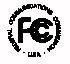 PUBLIC NOTICEReport No. 579Media Bureau Call Sign Actions06/01/2015Call SignServiceRequested ByCityStateFile-NumberFormer Call SignKJRCFMREAL PRESENCE RADIORAPID CITYSD20150430AEJKQFRWLRJFMEDUCATION MEDIA FOUNDATIONCHARLES CITYVA20150505AAMWAUQWMQRFMTIDEWATER COMMUNICATIONS, LLCBROADWAYVABALH-20150410ABBWJDVWWREFMTIDEWATER COMMUNICATIONS, LLCBRIDGEWATERVABALH-20150410ABCWTGDRow NumberEffective DateCall SignServiceAssigned ToCityStateFile NumberFormer Call Sign105/01/2015KBBLFMREDWOOD EMPIRE STEREOCASTERSCAZADEROCAKTRY205/01/2015KDIF-LPFLARIZONA INTERFAITH ALLIANCE FOR WORKER JUSTICEPHOENIXAZ20131114BFCNew305/01/2015KTRY-LPLPRULE COMMUNICATIONSPINEDALEWYKKBT-LP405/01/2015KVXL-LPFLLIBERTY BAPTIST CHURCH OF LAS VEGASLAS VEGASNV20131104AAENew505/03/2015KZZC-LPFLAPRIL R. LOVE SCHOLARSHIPHOPEAR20131112BBJNew605/03/2015WAKYAMW & B BROADCASTING CO., INC.LOUISVILLEKYWTUV705/04/2015KRBS-LPFLTEMPLO SHEKINA INC.BROWNSVILLETX20131029AHFNew805/04/2015KTEH-LPFLNORTHLAND BAPTIST MINISTRIES INTERNATIONALLOS MOLINOSCA20131114AADNew905/04/2015WUDL-LDLDKING FORWARD, INC.DETROITMIW47DL-D1005/05/2015KKJTFMBRYAN A. KINGJUNCTIONTX20091015ACKNew1105/05/2015KWHJ-LPFLWHITE HORSE MEDIANEWPORTWA20131114BJNNew1205/05/2015KXWR-LPFLDINE COLLEGETSAILEAZ20131112CCRNew1305/05/2015WZEA-LPFLPAL OF FLORIDA, INC.ORMOND BEACHFL20131024AAONew1405/06/2015KQLO-LPFLJOHNSON COUNTY COMMUNITY RADIO INCCLARKSVILLEAR20131021AFCNew1505/06/2015WARAAMATTLEBORO ACCESS CABLE SYSTEMS, INC.ATTLEBOROMA20150320ABFWRNP1605/07/2015KIRP-LPFLPOSITIVE BROADCASTING COMPANYSUGAR LANDTX20131112AGINew1705/07/2015WCCRAMST. PETER THE ROCK MEDIACLEVELANDOHWWMK1805/07/2015WCCR-FMFMCLARION COUNTY BROADCASTING CORP.CLARIONPAWCCR1905/08/2015KFSS-LPFLDIOCESE OF SPRINGFIELD-CAPE GIRARDEAU DBA ST. PETER APOSTLEJOPLINMO20131114BEQNew2005/08/2015KODX-LPFLEARTH ON-THE-AIR INDEPENDENT MEDIASEATTLEWA20131029AGJNew2105/08/2015WJZK-LPFLBAYSHORE COMMUNITY BROADCASTING CORPORATIONFT WALTON BEACHFL20131108AGINew2205/08/2015WQNB-LPFLBEWARE INC.MIAMIFL20131112BNMNew2305/08/2015WTIJ-LPFLGRACE CHRISTIAN ACADEMYBRYSON CITYNC20131115AHHNew2405/08/2015WVUADTTHE BOARD OF TRUSTEES OF THE UNIVERSITY OF ALABAMATUSCALOOSAALWUOA2505/09/2015KUAV-LPFLAH-MUT PIPA FOUNDATIONWINTERHAVENCA20131114BCQNew2605/10/2015KPDW-LPFLIGLESIA PODER DE DIOSPHARRTX20131104AUVNew2705/10/2015WQER-LPFLCHINESE AMERICAN COMMUNITY CONNECTION, INC.BETHESDAMDWXYE-LP2805/10/2015WQEW-LPFLGREATER PHILADELPHIA ASIAN CULTURE CENTER, INC.PHILADELPHIAPA20131114BMXNew2905/12/2015KNOLFMEDUCATIONAL MEDIA FOUNDATIONJEAN LAFITTELA20150318AAZKXMG3005/12/2015WPGPAMPENNSYLVANIA MEDIA ASSOCIATES, INC.PITTSBURGHPABAL-20150223ACBWDDZ3105/12/2015WUDN-LPFLUNIDOS NOWSARASOTAFL20131114ATBNew3205/13/2015KCXU-LPFLCENTER FOR CAREERS AND TRAININGSAN JOSECA20131113BQFNew3305/13/2015KSVM-LPFLASSUMPTION OF THE BLESSED VIRGIN MARY CATHOLIC PARISHWALLA WALLAWA20131114AGGNew3405/13/2015KTBB-FMFMATW MEDIA, LLCTROUPTXBALH-20141223ABLKWRW3505/13/2015KXMJ-LPFLST. JOSEPH CATHOLIC CHURCHMARYSVILLECA20131115ALFNew3605/13/2015KYFQFMBIBLE BROADCASTING NETWORK, INC.TACOMAWABALED-20150204AASKXOT3705/13/2015KZYS-LPFLSAINT CLOUD AREA SOMALI SALVATION ORGANIZATIONST. CLOUDMN20131112BMDNew3805/13/2015WECA-LPFLNEW BIRTH F. BAPTIST CHURCH, INC.PALM BAYFL20131112BMENew3905/13/2015WRLW-CACAREBECCA L. WHITESALEMINWHAN-LP4005/13/2015WUFP-LPFLCITIZENS AGAINST UNFAIR FINANCIAL PRACTICESMEMPHISTN20131112BWYNew4105/14/2015KBLT-LPFLWILLLIAM MARSH RICE UNIVERSITYHOUSTONTX20131113ACUNew4205/14/2015KVAP-LPFLCONGREGACION CRISTIANA SHALOM INC.PORT ARTHURTX20131112AFQNew4305/14/2015WDSJ-LPFLDAYSTAR MEDIA, INC.OOLTEWAHTN20131104AAINew4405/15/2015KCFL-LPFLGRAYS HARBOR EDUCATIONAL MEDIAABERDEENWAKAHC-LP4505/15/2015KIIW-LPFLCOMPANY ONE, INC.DOBBINSCA20131112AHPNew4605/15/2015KIND-LPFLMIXTECO/INDIGENA COMMUNITY ORGANIZING PROJECTOXNARDCA20131113BOFNew4705/15/2015KMMKFMPLUS CHARITIESCOGGONIA20071022BMCNew4805/15/2015KTSNFMSUN RADIO FOUNDATIONBLOWOUTTXKXMP4905/15/2015WMBP-LPFLTHE MINERAL WELLS EDUCATIONAL ASSOCIATIONMINERAL WELLSWV20131114AVBNew5005/15/2015WMOF-LPFLCHARLES F MARTIN MINISTRY, INC.LIVE OAKFL20131114AHNNew5105/15/2015WSMP-LPFLCHURCH ALIVE, INC.MAGEEMS20131112BFJNew5205/16/2015WCSQ-LPFLDIALOGOS OF COBLESKILL, INCORPORATEDCOBLESKILLNY20131029AGQNew5305/17/2015KOBV-LPFLBENTONVILLE INFORMATIONBENTONVILLEAR20131114BOXNew5405/18/2015KBSF-LPFLSLAVIC COMMUNITY CENTER OF NW, INCPORTLANDOR20131114BHVNew5505/18/2015KDNH-LPFLK. OF C. BUILDING, INC.MARSHALLTOWNIA20131114ABYNew5605/18/2015KRJJ-LPFLJEHOVAH JIREH INTERNATIONAL MISSIONPORTLANDOR20131108AEWNew5705/18/2015WIGL-LDLDTRI-STATE CHRISTIAN TV, INC.ATHENSGAWVND-LD5805/18/2015WMJEAMGEORGIA-CAROLINA RADIOCASTING COMPANY, LLCELBERTONGAWSGC5905/18/2015WNRE-LPFLTHE CATHOLIC CHURCH OF SAINT MONICADULUTHGA20131114BICNew6005/18/2015WQCN-LPFLFAITH & LOVE FELLOWSHIP CHURCHRICHMONDVA20131106ALKNew6105/18/2015WSGCFMGEORGIA-CAROLINA RADIOCASTING COMPANY, LLCTIGNALLGAWSGC-FM6205/18/2015WVND-LDLDDTV INNOVATORS, LLCGAINESVILLEGAWFUB-LD6305/19/2015KCZYFMNAVAJO TECHNICAL UNIVERSITYCROWNPOINTNM20120828AFKNew6405/19/2015KHXRFMHOLY CROSS RADIOMECCACA20071019AVNNew6505/19/2015KIDH-LPFLCALVARY CHAPEL MERIDIAN, INC.MERIDIANID20131112AWENew6605/19/2015KOLH-LPFLOUR LADY OF ANGELS CATHOLIC CHURCH OF HERMISTON, INC.HERMISTONOR20131115ACMNew6705/19/2015KZMS-LPFLNEWVUE PRODUCTIONS, INC.MANITOU SPRINGSCO20131114ASVNew6805/19/2015WDKWFMMIDWEST COMMUNICATIONS, INC.MARYVILLETNWVRX6905/19/2015WJXC-LPFLMISSISSIPPI CATHOLIC RADIO, INC.JACKSONMS20131028AGANew7005/19/2015WPNTDTWCWB LICENSEE, LLCPITTSBURGHPAWPMY7105/20/2015KBUDAMMARCO BROADCASTING CORPORATIONGOLDENCOBAL-20150220AAXKDCO7205/20/2015KXRU-LPFLPORTLAND RUSSIAN MEDIA CENTERPORTLANDOR20131113AEDNew7305/20/2015WEPL-LPFLIBERO AMERICAN ACTION LEAGUEROCHESTERNY20131030AHHNew7405/20/2015WXRM-LPFLSOUTH JERSEY CHRISTIAN ACADEMYCAPE MAY COURT HOUSENJ20131115AEINew7505/21/2015KFCSAMPILGRIM COMMUNICATIONS, INC.COLORADO SPRINGSCOKHIG7605/21/2015WRWL-LPFLWORD OF LIFE CHRISTIAN FELLOWSHIPGALLOWAYNJ20131114AHFNew7705/22/2015KGSB-LPFLST. RAPHAEL SCHOOLSANTA BARBARACA20131115AFWNew7805/22/2015KPVX-LPFLST. GERMAINE ROMAN CATHOLIC PARISH PRESCOTT VALLEYPRESCOTT VALLEYAZ20131115ACDNew7905/22/2015KVRU-LPFLSOUTHEAST EFFECTIVE DEVELOPMENTSEATTLEWA20131112CAJNew8005/22/2015KXPM-LPFLSTANISLAUS COMMUNICATIONSPERHAMMN20131113ACGNew8105/25/2015KBGU-LPLPKING FORWARD, INC.ST. LOUISMOK33GU8205/25/2015KOFR-LPFLCHURCH OF THE HOLY ROSARYLANDERWY20131114BCWNew8305/25/2015WFNE-LPFLALL SAINTS CATHOLIC ACADEMYWAKE FORESTNCWSHP-LP8405/25/2015WSHP-LPFLDIOCESE OF RALEIGHCARYNCWFNE-LP8505/26/2015KBFE-LPFLPALABRA DE FEBAKERSFIELDCA20131114AVGNew8605/26/2015KRJNFMNORTHEAST COLORADO BROADCASTING, LLCLOG LANE VILLAGECOKZLL8705/26/2015KURE-LPFLDESERT ROSE BAHA'I INSTITUTE, INC.ELOYAZ20131028ANONew8805/26/2015WAUJ-LPFLORIGINAL WORSHIP MINISTRYLAURELMS20131115AVSNew8905/26/2015WJFT-LPFLSANFORD CHURCH OF CHRISTSANFORDNC20131107AGBNew9005/26/2015WLWM-LPFLTHE LIVING WORD MINISTRIES OF CHARLESTOWN, NHCHARLESTOWNNH20131113AMINew9105/27/2015KAPV-LPFLSAN ANTONIO COMMUNITY RADIO, INC.SAN ANTONIOTX20131113BSHNew9205/27/2015KCZP-LPFLSAN DIEGO CATHOLIC RADIO, INC.SAN DIEGOCA20131113ADTNew9305/27/2015WILW-LPFLCITY OF WAUPACAWAUPACAWI20131113BUNNew9405/27/2015WZAW-LDLDGRAY TELEVISION LICENSEE, LLCWAUSAUWI20090914AAENew9505/28/2015KJAD-LPFLJERUSALEN ASAMBLEA DE DIOS INC.TOPEKAKS20131113BQINew9605/28/2015KREL-LPFLROCA ETERNA, INC.GRAND JUNCTIONCO20131028AAJNew9705/28/2015KTCNFMSANTA CLARITA ORGANIZATION FOR PLANNING THE ENVIRONMENTACTONCAKQRU9805/28/2015WAEM-LPFLTOWN OF ACTON, MASSACHUSETTSACTONMA20131113AWMNew9905/29/2015KBPT-LPFLBISHOP PAIUTE TRIBEBISHOPCA20131114BJJNew10005/29/2015KDCOFMCEDAR COVE BROADCASTING, INC.ESTES PARKCOKHIH10105/29/2015KISKFMSMOKE AND MIRRORS, LLCCAL-NEV-ARINVKVAL10205/29/2015WJPN-LPFLPOPE JOHN PAUL THE GREAT HIGH SCHOOLPRINCE WILLIAMVA20131114BEJNew10305/29/2015WWID-LPFLLA MISION, INC.ORLANDOFL20131028ABXNew-F C C-